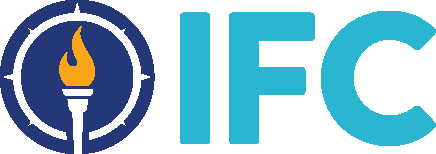 Good Samaritan Policy Sample LanguageConsult existing campus policy and your campus general counsel before adopting a policy. Here is potential sample language to assist with your efforts.Sample language: IndividualIf a member assists another person in obtaining immediate and appropriate medical care related to the use or consumption of alcohol, drugs, or to another medical emergency, then that member, as well as those who are assisted, will not be subject to individual disciplinary action with respect to the incident. This is the case even if the member who is assisting was a contributing factor to that emergency. An individual may benefit from this policy more than once, though repeated use of the policy may receive stricter scrutiny.Sample language: ChapterA chapter that seeks immediate and appropriate medical assistance for a person in need related to the use or consumption of alcohol, drugs, or to another medical emergency, may be eligible for mitigation of charges related to violations of organizational policies. To be eligible for this potential mitigation, the chapter will be required to meet in person or by phone with a national staff member or an alumni volunteer designated by the fraternity. A chapter may benefit from this policy more than once, though repeated use of the policy may receive stricter scrutiny.